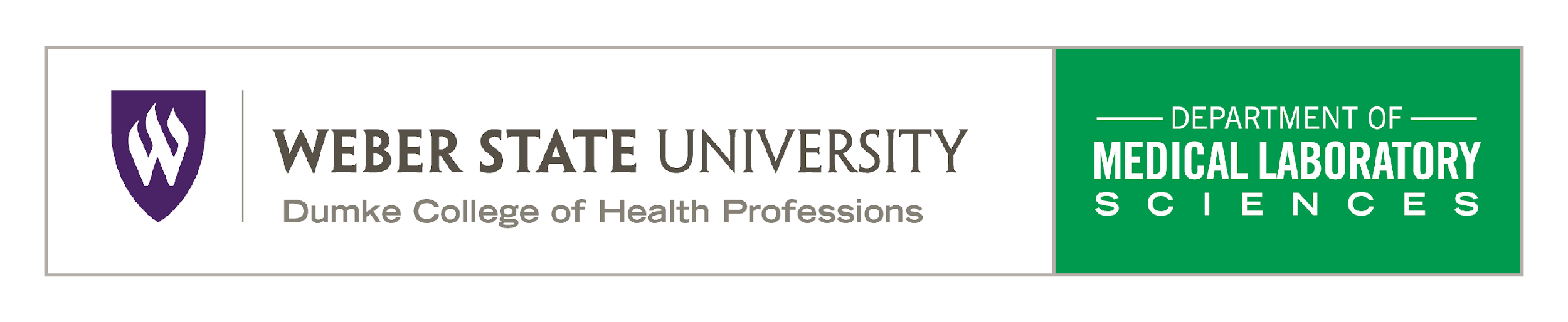 Online Clinical Competency Checklist   -   MLS 3314 Advanced Clinical ChemistryLABORATORY CLINICAL EXPERIENCE OBJECTIVESThe student is expected to exhibit competency with the following skills:Reagent preparationLaboratory mathematics (including conversions)Water and glass quality standardsDilution protocolsCalibration and Quality Control conceptsClinical chemistry basics of: carbohydrates, Heme metabolism, non-protein Nitrogen compounds, electrolytes, and blood gasesClinical enzymology including major cardiac, hepatic, and pancreatic enzymes and markersClinical Endocrinology including common testing methods and clinical correlationsAnalytical principles used in Toxicology, TDM, and EndocrinologyClinical applications of Toxicology and Therapeutic Drug MonitoringClinical application of numerous nutrient and vitamin assays Analytical application of hemoglobin analysis Analysis of body fluids It is understood that the student may be introduced to methodologies and concepts not covered in this semester’s course in the daily workload. Instrument knowledge and competency should be based on instrumentation used at the student’s clinical facility, while clinical correlation competency should be based on the concepts covered in this semester’s course.The student should perform the following tasks (as deemed appropriate by the clinical facility):Perform Routine Quality Control procedures on all clinical chemistry analyzers.Reconstitute controls and reagents used in the chemistry section of the laboratory.Become familiar with general laboratory and chemical safety practices.Participate in instrument maintenance (daily, weekly and monthly).Participate in instrument troubleshooting.Recognize common interferences or clinically unrealistic results encountered.Perform routine testing of patient samples (previously analyzed samples may be used).Participate in the reporting of results including STATs and critical values.Perform dilutions (Primary and secondary).Participate in the calibration of analyzers. Be familiar with validation processes used in the lab for new instrumentation or analytes.Complete urinalysisSpecial Projects: We realize that students at different facilities might have previous experience with hematology and/or hemostasis. Students that have already been certified by your facility as competent for any of the individual skills listed do not need to repeat the lab assignment for that particular skill. In addition, if the student has been working in hematology and is proficient in all areas on the checklist, there is an option for them to complete a project in lieu of the competency checklist. Below are the guidelines:The project needs to revolve around chemistry. The project needs to be approved by the student’s mentor and the chemistry professor.The mentor still needs to sign off that the student is competent on the basic chemistry procedures listed in competency checklist.  The project needs to take the minimum amount of hours that the student would have been required to complete in the chemistry lab (40 hours).The student must submit a lab log each week within their chemistry canvas course describing what they have done so far on the project, and how many hours they have completed.The student must perform this project off the clock (unpaid hours).Students should work together with their respective mentors to complete the listed objectives. Accuracy, precision, timely reporting of test results, and demeanor must comply with the laboratory's acceptable standards. While working in the laboratory, the student must meet laboratory standards for work habit skills in patient confidentiality, communication skills, laboratory safety, universal precautions, waste disposal, and equipment/work area maintenance. It is requested that the student's laboratory competency evaluation be completed by the clinical mentor in the presence of the student so as to allow verbal feedback to the student regarding the student's progress and performance.Note: As part of the National Accrediting Agency for Clinical Laboratory Sciences (NAACLS) accreditation regulations, no student may engage in service work during his/her clinical experience. All laboratory test results generated by students during their clinical hours must be directly supervised by clinical laboratory staff. While the student is performing their clinical hours, they must be performing duties as a student, and not an employee. Definition of Service Work: Providing or generating results of clinical tests on patient samples without direct supervision of clinical staff or supervisor managers which exceeds the expected component required for the educational process.									             LEVELS OF ACHIEVEMENT/SCORING KEY1: 	Discussed:  Process was discussed, principle explained, student acknowledges an understanding of the process or principle. 2: 	Demonstrated:  Process has been performed and demonstrated by the practicum instructor. Student has observed demonstration and has been allowed to ask questions as needed. The student acknowledges an understanding of the process or principle by verbally explaining the process or principle back to the practicum instructor. 3: 	Practiced:  Student has practiced the process under the direction and maximum supervision of the practicum instructor. The student demonstrates knowledge of how to perform the process or task by actual performance under direct, maximum supervision, but without having to demonstrate any particular competency at that task or process. 4: 	Maximum Supervision:  The student has performed the process under the direct, maximum supervision of the practicum instructor, and with the level of competency required by the laboratory for that task or process. 5: 	Minimum Supervision:  The student can perform the process satisfactorily with only minimum or non-direct supervision by the practicum instructor, and the performance meets the level of competency required by the laboratory for that task or process. N/A: 	Not Available:  The nature of the laboratory does not allow the student access to the equipment/test method.Note: The competencies will be graded for a total of 100 pts. Points will be deducted for competency categories that are not met. If an item is not available at the lab, please N/A that area so the student does not lose points. If something is not available, but was discussed with the student, please write, “1 – N/A”. Students must achieve a minimum of 80% on their competency checklist in order to pass. For questions about this competency checklist, contact the instructor, Dr. Scott Moore, at smoore@weber.edu. Please have all mentors print their name, initial, sign and date below.Mentor Printed Name__________________________________________________________ Initials_____________________Mentor Signature _____________________________________________________________ Date __________________Mentor Printed Name__________________________________________________________ Initials_____________________Mentor Signature _____________________________________________________________ Date __________________Mentor Printed Name__________________________________________________________ Initials_____________________Mentor Signature _____________________________________________________________ Date __________________Comments:Comments:Comments:Comments:Comments:Comments:General Laboratory ConceptsMandatoryExpected ScoreStudent ScoreDate completeMentor initialIdentify correct specimen types as specified by the clinical facility’s requirements.M5Discuss proper specimen collection and storage for routine chemistry assays.M4Identify physical characteristics of samples that may interfere with testing.M5Properly reconstitute control or reagents using pipettes routinely used in the lab.M5Demonstrate understanding and proper use of pipettes used in the lab.M5Perform dilutions & calculations on patient samples (95% accuracy of previously analyzed samples)M5Perform daily, weekly, and monthly maintenance on an instrument in your laboratory.M4Perform QC procedures in accordance with the clinical institution’s policy.M5Correctly document actions taken when results are not within acceptable limits.M5Perform the standard body fluid analysis assays or discuss where they are processed for your laboratory M5Perform daily, weekly, & monthly maintenance on photometric instrument in your labM4Perform QC procedures in accordance with the clinical facility’s policy.M5Correctly document actions taken when results are not within acceptable limits.M5Specimen Processing: labeling and specimen identificationSpecimen Processing: labeling and specimen identificationSpecimen Processing: labeling and specimen identificationSpecimen Processing: labeling and specimen identificationSpecimen Processing: labeling and specimen identificationSpecimen Processing: labeling and specimen identificationLabel specimens according to facility’s policy. Check for labeling compliance on all samples (i.e. name discrepancy).M5Identify correct specimen types as specified by the facility’s requirements.M5Discuss proper specimen collection and storage for routine chemistry assays.M4Identify physical characteristics of samples that may interfere with testing.M5Interpretation and Acceptance of ResultsInterpretation and Acceptance of ResultsInterpretation and Acceptance of ResultsInterpretation and Acceptance of ResultsInterpretation and Acceptance of ResultsInterpretation and Acceptance of ResultsDiscuss recording, reporting, and documenting results.M5Explain "panic values" or critical values". Demonstrate how & when to report them.M5Explain "linear limits”, "linear ranges" or "reportable ranges" and demonstrate how to handle and report samples outside these limits.M5Performance of testsPerformance of testsPerformance of testsPerformance of testsPerformance of testsPerformance of testsPerform Total Protein and Albumin assays. Calculate A/G ratios.M5Perform and manually calculate Creatinine clearances and 24 hour excretions.5Perform or discuss protein electrophoresis5Perform or discuss Thin Layer Chromatography amino acid separations.5Perform all enzyme assays routinely performed in your laboratory.M5Recognize interfering factors associated with the analysis of enzymes.M5Perform any Endocrine function assays performed in your lab.5Perform or discuss Thyroid surveys and correlation of results.M5Performance of tests – continued…MandatoryExpected ScoreStudent ScoreDate completeMentor initialPerform TDM or Toxicology analysis on instrumentation routinely used in your lab.M5Demonstrate understanding and correlation of numerous hemoglobin assaysM5Demonstrate understanding of specimen integrity issues with collection of bilirubin.M5Demonstrate understanding and correlation of numerous body fluids and how to process themM4Discuss or perform glucose tolerance tests. (Discussion of tolerance testing should include Epinephrine tolerance test, Xylose tolerance test and Lactose tolerance test)4Perform freeze-point osmometry or VP depression.5Perform CSF Glucose and/or Lactate assays.5Perform plasma lactic acid.5Perform serum/plasma glucose on fasting and random samples.M5Perform or discuss Glycosylated Hemoglobin assays.5Perform lipid panelsM5Calculate LDL CholesterolsM5Perform Na, K, Cl, CO2, Ca, Mg, Phos, Iron, TIBCM5Perform and discuss ionized Calcium assays (understand collection and specimen integrity)5Calculate and interpret anion gapsM5Perform Lithium assays5Evaluate electrolyte results to scrutinize sources of significant errorM5Explain and/or demonstrate collection, processing & storage of blood gas samples.M4Identify sources of error commonly encountered with blood gas analysis.M4Perform or discuss calibration of a blood gas analyzer.4UrinalysisUrinalysisUrinalysisUrinalysisUrinalysisUrinalysisCorrectly identifies urine sample based on color and character. M5Follows correct laboratory procedures in performing urine dipstick analysis. M5Follows procedures for urine confirmatory testing (SSA, Clinitest, Acetest, & Icotest). M5Follows correct laboratory procedures in performing urine microscopic analysis. M5Correctly identifies common cellular elements found in urine samples. M4Correctly identifies common crystals found in urine samples. M4Correctly identifies common casts found in urine samples. M4Distinguishes common microscopic artifacts from urinary formed elements. M4Demonstrates the ability to operate instrumentation used for routine urinalysis testing. M5Proficient in daily/weekly preventative maintenance on equipment used for urinalysis. M4Urinalysis – continued…MandatoryExpected ScoreStudent ScoreDate completeMentor initialPerforms urinalysis daily/shift QC procedures according to lab standards. M4Evaluates urinalysis cumulative QC data for abnormalities. M4Student demonstrates honesty by:Student demonstrates honesty by:Student demonstrates honesty by:Student demonstrates honesty by:Student demonstrates honesty by:Student demonstrates honesty by:Maintaining strict patient confidentialityM5Accepting control values only when within acceptable limitsM5Performing and documenting daily & weekly maintenance procedures, preventative maintenance, temperature checks, etc.M5Completing all procedures in adherence to laboratory SOPs, taking no shortcuts or unauthorized modifications of procedureM5Completing all procedures in adherence to laboratory SOPs, taking no shortcuts or unauthorized modifications of procedureM5Student demonstrates personal interactive skills and proper professional behavior by:Student demonstrates personal interactive skills and proper professional behavior by:Student demonstrates personal interactive skills and proper professional behavior by:Student demonstrates personal interactive skills and proper professional behavior by:Student demonstrates personal interactive skills and proper professional behavior by:Student demonstrates personal interactive skills and proper professional behavior by:Working with co-workers in a positive manner, promoting productive workflow.M5Refraining from making statements or actions that represent sexual, ethnic, racial, or homophobic harassment.M5Willingly and consistently using appropriate personal safety devices when handling caustic, infectious, or hazardous materials.M5Completing all required tasks and remaining in the work area when scheduled.M5Being punctual whenever scheduled.M5Adhering to current dress and appearance in the laboratory setting.M5Cleaning the work area when leaving the laboratory, returning supplies to appropriate storage location, & disinfecting all work areas used by the student.M5Student demonstrates professional responsibility by:Student demonstrates professional responsibility by:Student demonstrates professional responsibility by:Student demonstrates professional responsibility by:Student demonstrates professional responsibility by:Student demonstrates professional responsibility by:Correctly reporting all patient test values, as well as recognizing and correctly reporting all patient critical test values. M5Resolving discrepancies in specimen labeling, handling, or collection before reporting results.M5Hours completed by student:Hours completed by student:Hours completed by student:Hours completed by student:Hours completed by student:Hours completed by student:Minimum time required for this lab competency is 40 hours. Mentors are encouraged to increase the number of hours dependent on individual student need. Please verify the number of hours your student spent:40 hoursBased on performance is this the type of person you would consider for potential employment?                       Y                 NBased on performance is this the type of person you would consider for potential employment?                       Y                 NBased on performance is this the type of person you would consider for potential employment?                       Y                 NBased on performance is this the type of person you would consider for potential employment?                       Y                 NBased on performance is this the type of person you would consider for potential employment?                       Y                 NBased on performance is this the type of person you would consider for potential employment?                       Y                 N